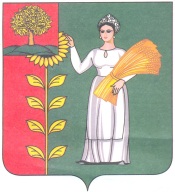 ПОСТАНОВЛЕНИЕАДМИНИСТРАЦИИ   СЕЛЬСКОГО ПОСЕЛЕНИЯ ДУБОВСКОЙ СЕЛЬСОВЕТ ДОБРИНСКОГО МУНИЦИПАЛЬНОГО РАЙОНА ЛИПЕЦКОЙ ОБЛАСТИ             05.12.2022г.                                с.Дубовое                                     № 94О проведении месячника безопасности на водных объектах и о  мерахпо обеспечению безопасности людей  на водных объектах в зимнийпериод  2022-2023 годов, расположенных на территории сельского поселения Дубовской сельсовет Добринского муниципального района	В целях обеспечения безопасности людей, охраны  их жизни и здоровья  на водных объектах в зимний период 2021-2022 годов, руководствуясь Федеральными законами № 68-ФЗ от 21.12.1994 г. «О защите населения и территорий от чрезвычайных ситуаций природного и техногенного характера»,  № 131-ФЗ от 06.10.2003 г.  «Об общих  принципах организации местного  самоуправления  в  Российской  Федерации»,  Постановлением Липецкого областного Совета депутатов от 21.06.2007 г. № 305-пс «О Правилах охраны жизни людей на водных объектах Липецкой области», Уставом администрации сельского поселения Дубовской сельсовет             П О С Т А Н О В Л Я Е Т:1.  Провести месячник безопасности на водных объектах, расположенных на территории сельского поселения Дубовской сельсовет. 2.  Утвердить план мероприятий по обеспечению безопасности на водных объектах сельского поселения Дубовской сельсовет Добринского района в зимний период 2022-2023 годов  (приложение 1).3. Проинформировать население о правилах поведения на водных объектах в зимний период.4. Установить по берегам у реки аншлаги (специальные информационные знаки), запрещающие выход граждан на лед.5. Запретить повсеместно выход людей и выезд любых транспортных средств на лед водоемов, при условиях:- толщина льда – менее 10 см;- наличие слома припая льда (примерзший к берегу неподвижный лед), отрывов льда, отжимов льда от берега;- температура воздуха – выше 0 градусов, продолжительностью более 1 суток при критической (10 сантиметров) толщине льда;- интенсивное таяние снега;- видимость – менее 500 метров; - наличие метели.6. Организовать в общеобразовательных учреждениях информационные уроки по правилам безопасности на водоемах в зимний период.7. Настоящее постановление вступает в силу со дня его официального обнародования.9. Контроль за исполнением данного постановления оставляю за собой.Глава администрациисельского поселенияДубовской сельсовет                                                 Д.В.ПригородовПриложение 1к постановлению администрации сельского поселения Дубовской сельсовет Добринского муниципального районаЛипецкой областиот  05.12.2022г.  № 94ПЛАНмероприятий по обеспечению безопасности людей на водных объектах в зимний период 2022-2023 годов№п/пНаименование мероприятийДатавыполненияОтветственные за выполнение1Организовать в образовательном учреждении МБОУСОШ с.Дубовое и филиал с.Хворостянка мероприятия, в рамках месячника безопасности на    водных объектах,  проведение    занятий и разъяснительную  работу с учащимися об опасности выхода на тонкий лед и правилах поведения на льду.   в период ледоставаКлассные руководители МБОУСОШ с.Дубовое и филиал с.Хворостянка2Организовать патрулирование на водных объектах в период   ледостава в местах стихийного подледного лова рыбы.                      в период ледоставаГлава администрации сельского поселения Дубовской сельсовет3Проведение разъяснительной работы с любителями рыбной ловли о мерах безопасности и правилах поведения на льду.в период ледоставаГлава администрации сельского поселения Дубовской сельсовет4В рамках месячника безопасности на    водных объектах изготовить и выставить в местах несанкционированных ледовых переходов (переправ) запрещающие аншлаги с информацией: «Проход (переезд) по льду запрещен», в местах массовой рыбной ловли – «Осторожно! Тонкий лед».до 10.12.2022 г.Глава администрации сельского поселения Дубовской сельсовет5Распространение памяток жителям по правилам        поведения на льду и  обеспечению безопасности на водных    объектах   в осенне-зимний периодв период ледоставаГлава администрации сельского поселения Дубовской сельсовет6Определить места, используемые для массового подледного лова рыбы.09.12.2022Глава администрации сельского поселения Дубовской сельсовет